Lifewide Education Progress Report  January/February 2013We welcome contributions and news from Lifewide Education Community members.Team News: We are delighted that Elisabeth Dunne and Ron Barnett joined the TeamLifewide Magazine 'Becoming the Person we Want to Be'  Jenny finalised and published the Magazine and distributed the notice to networks. Readership stats are impressive. 683 page loads, 578 unique visits 530 of which were first time visitors.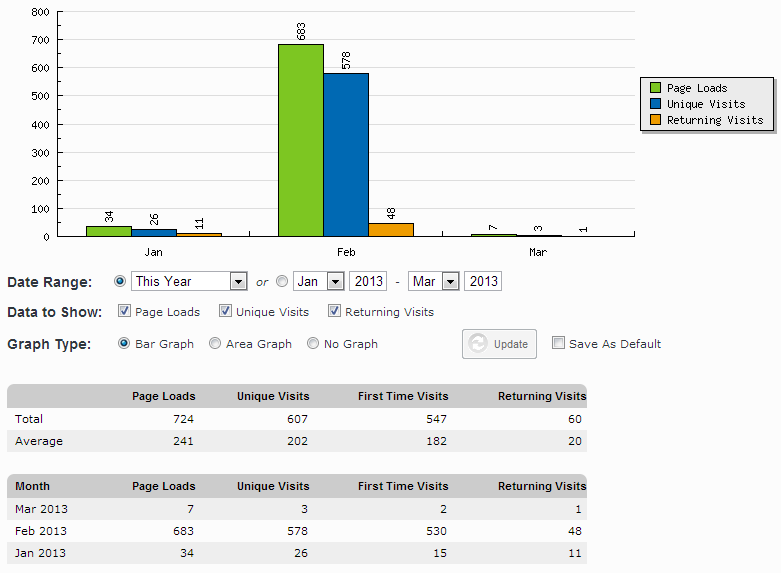 Lifewide E-Book : Edited and published chapters  Brian Cooper completed editing and published two chapters,D2  Extra-curricular awards : Association of Graduate Careers Advisory Services (AGCAS) perspective David Nelson, Sarah Jeffries and Vicky MannD3 Lifewide Development Awards: an emergent phenomenon in UK higher education Charlotte E Betts and Norman J JacksonJohn submitted a chapter and it was peer reviewed and revised, and edited by Brian. It will be published in March.A3 To Each According to Their Needs: thoughts on dealing with emergent learning needs John CowanJenny submitted a chapter  C2 Lifewide Learning Survey of Everyday Learning and Development and it was peer reviewed and revised. It will be published in AprilReadership stats are beginning to build.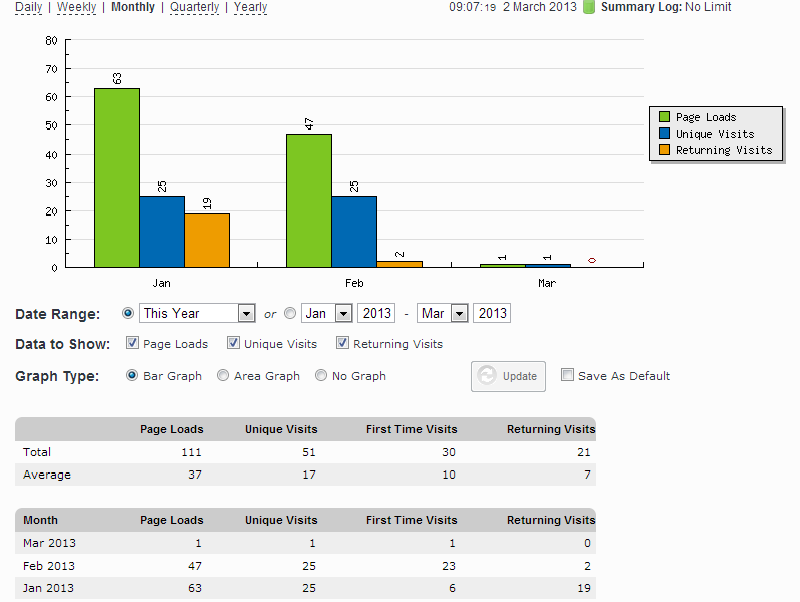 Lifewide Education Collaboration with Southampton Solent UniversityNorman made two visits and worked with Georgina Andrews (Director of Business School) to put together a proposal for HEA Funding to introduce lifewide education to a range of undergrad and postgrad programmes in two Faculties. DVC signed off the project and has invited Norman for a discussion about lifewide ed.Lifewide Education ConferenceNorman put a proposal together and sought feedback. The proposal was revised around the theme of Learning Lives : Recognising and Valuing Lifewide in Lifelong Learning.In consultation with Jenny and Russ (both RSA Fellows) a bid for funding (£2000) has been made to RSA Fellowship Fund. The main objective for March is to progress the idea to the point that we can advertise the conference.Conferences /webinarsNorman participated in an international innovators forum in Riyadh Saudi Arabia making a number of useful contacts.Jenny participated in the HEAR conference in Leicester and a CRA webinar on Open Badges.  Norman is following up Open Badges and there seems to be good potential to link with Lifewide Ed.Postings made on Lifewide EducationFifty things to do before you are eleven and three quartersTribute to Alice PayneCare as a core capabilityPostings on Linked-inLittle Angels to Little Devils Care as a core capability
What Makes Us Who We Are?A Short Story: KindnessA Short Story : NeurosisPostings on Facebook Care as a core capabilityVisit to RiyadhLifewide MagazineLifewide learning entry on WikipediaProgress towards work plan objectivesNorman Jackson 02/03/13Sustain what we are already doing including:HAS PROGRESS BEEN MADE?Production of 4 issues of Lifewide MagazineyesProduction of at least six chapters of lifewide e bookyesMaintain the website with regular discussion itemsyesEncourage/facilitate discussion in community forumnoMaintain LWE presence through social media (Facebook, Linked in, Twitter, RSA Fellowship)yesPromote LWE through conferences in the UK and overseas (LWE to participate in at 	least two international conferences and one UK conference)yesContinue with Lifewide Development Award pilot supporting at least 20 participants with an appropriate number of mentors. Identify potential organisational partners.yesBid with Southampton SolentPlan and organise one or more first face to face events (seminars or conferences)yesEngage institutions/organisations/ possibly politicians and their policy advisersnoResearch & Development - to examine the relevance and potential application of LWL/E to a) identity b) 'wellbeing' and  c) 'sustainability' d) frameworks for  connecting, integrating and reflecting on co- and extra-curricular experiences and development 16-19.Yes Lifewide Mag and jj 'Survey of Everyday Learning' chapter